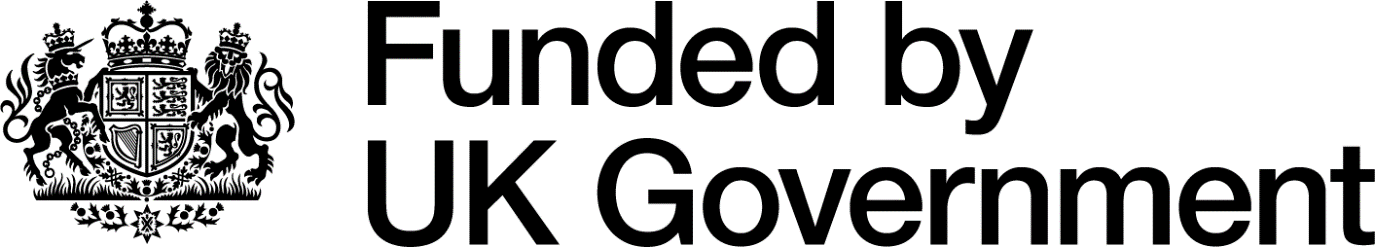 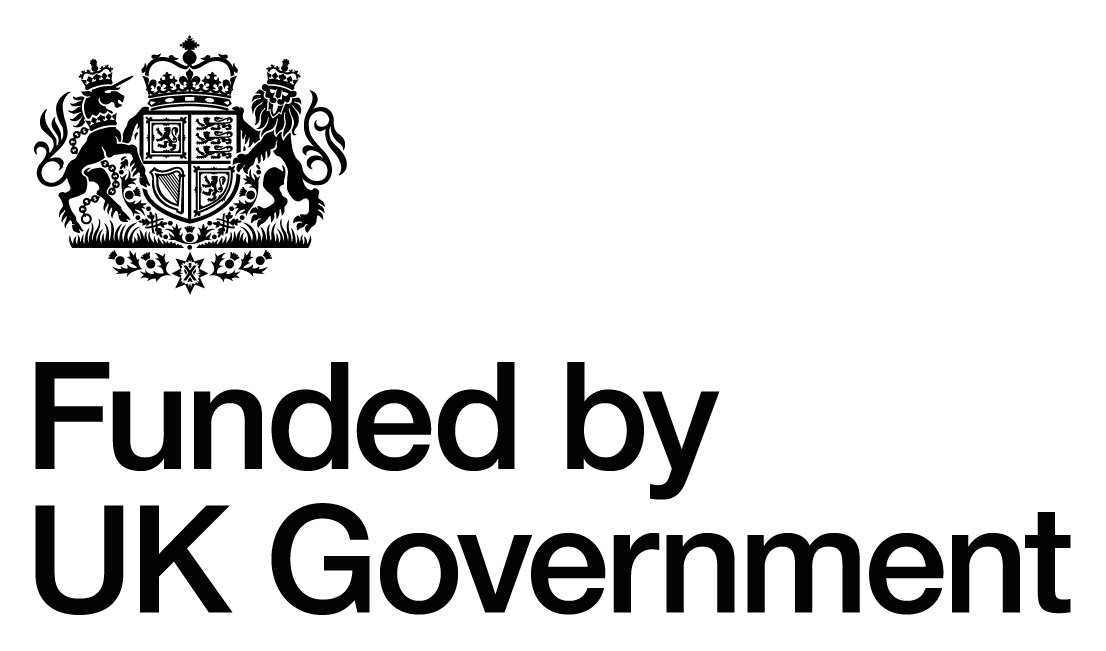 Note: Organisations can use either of the above two versions. These are the versions to be used in Scotland, with the unicorn on the left.Please also use the Moray Council logo.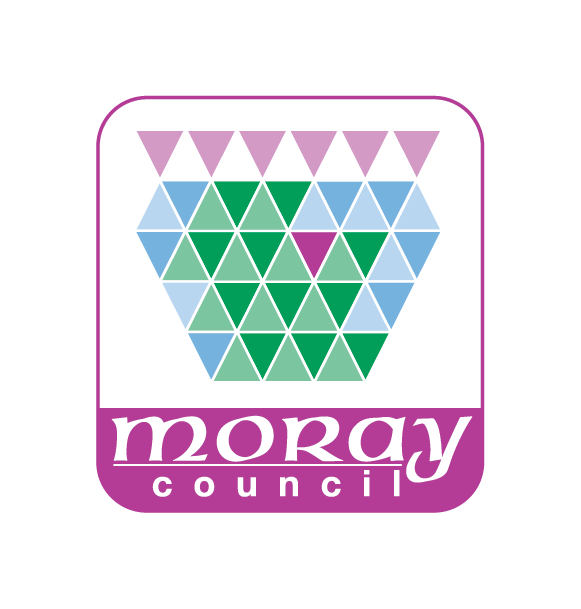 